Почесний комітетГладишевський Р. Є. – член-кореспондент НАН України, проректор з наукової роботи Львівського національного університету імені Івана Франка;Скіба Стефан – професор Ягелонського університету (м. Краків, Польща);Дембіцкі Рішард – професор Університету Марії Кюрі-Склодовської (Люблін, Польща);Урсу А. Ф. – академік Академії наук Молдови, Інститут екології і географії АН Молдови;Аудін Севат – професор Сельчук Університету  (м. Конія, Туреччина)Балюк С. А. – академік НААН України, директор ННЦ «Інститут ґрунтознавства та агрохімії ім. О. Н. Соколовського»Медведєв В. В. – академік НААН України, «Інститут ґрунтознавства та агрохімії ім. О. Н. Соколовського;Седіло Г. М. – академік НААН України, директор Інституту сільського господарства Карпатського регіону;Тихоненко Д. Г. – професор Харківського національного аграрного університету ім. В. В. Докучаєва;Красєха Є. Н. – професор Одеського національного університету імені І. І. Мечникова;Волощук М. Д. – професор Прикарпатського національного університету імені Василя Стефаника;Гоголєв А. І. – Генеральний директор "Терра тарса" УкраїнаОргкомітетБіланюк В. І. – декан географічного факультету (голова)Позняк С. П. – професор, завідувач кафедри ґрунтознавства і географії ґрунтів (співголова);Гаськевич В. Г. – професор кафедри ґрунтознавства і географії ґрунтів; Паньків З. П. – професор кафедри ґрунтознавства і географії ґрунтів;Кирильчук А. А. – професор кафедри ґрунтознавства і географії ґрунтів;Папіш І. Я. – доцент кафедри ґрунтознавства і географії ґрунтів;Іванюк Г. С. – доцент кафедри ґрунтознавства і географії ґрунтів;Бонішко О. С. – доцент кафедри ґрунтознавства і географії ґрунтів;Ямелинець Т. С. – доцент кафедри ґрунтознавства і географії ґрунтів;Телегуз О. Г. – доцент кафедри ґрунтознавства і географії ґрунтівСекретаріатНаконечний Ю. І. – доцент кафедри ґрунтознавства і географії ґрунтів;Семащук Р. Б. – асистент кафедри ґрунтознавства і географії ґрунтів (відповідальний секретар)Гнатишин Г. Б., Єфімчук Н. М. Болюх Є. В. – інженериМіністерство освіти і науки УкраїниЛьвівський національний університет імені Івана ФранкаЯгелонський університет (Краків, Польща)Університет Марії Кюрі-Склодовської(Люблін, Польща)ННЦ “Інститут ґрунтознавства і агрохімії імені О. Н. Соколовського” Львівське відділення Українського товариства ґрунтознавців і агрохіміків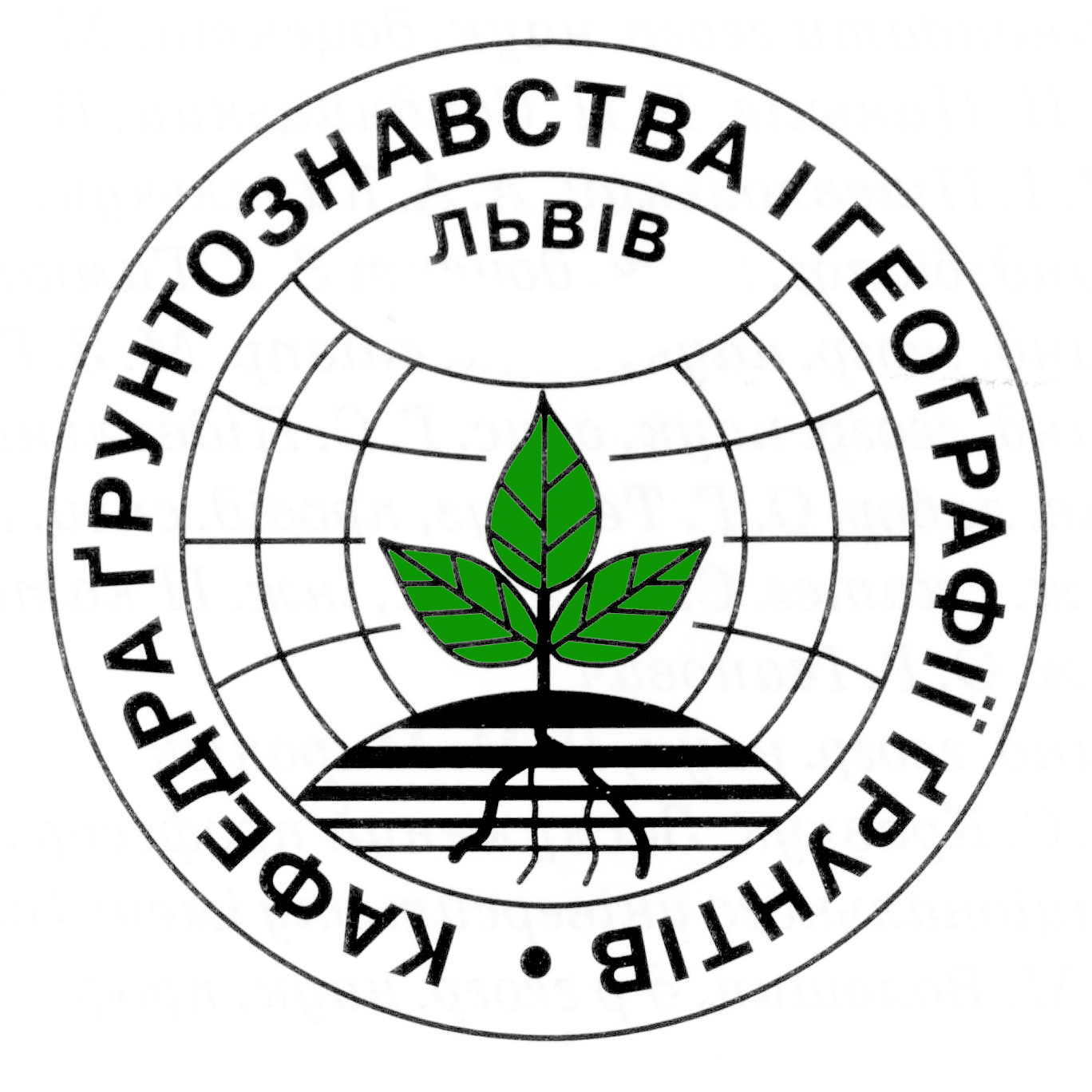 Міжнародний науковий семінар„ҐРУНТИ В СУЧАСНОМУ СВІТІ”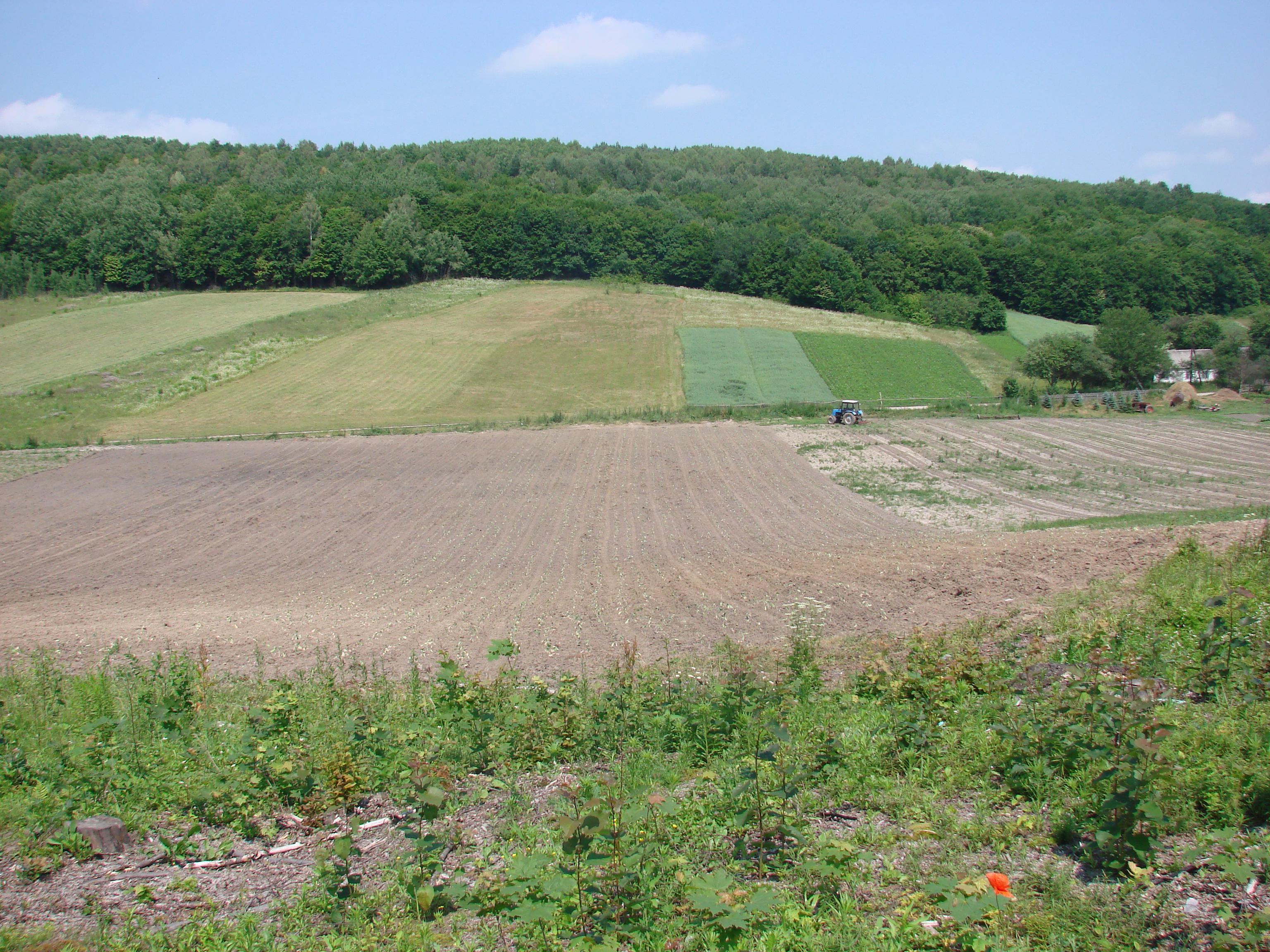 27–29 вересня 2018 р.Львів – ЗавишеньІнформаційний лист-запрошенняШановні колеги !Запрошуємо Вас взяти участь у роботі Міжнародного наукового семінару „ҐРУНТИ В СУЧАСНОМУ СВІТІ”, присвяченого 25-річчю кафедри ґрунтознавства і географії ґрунтівЛьвівського національного університету імені Івана ФранкаТематика семінаруПередбачено проведення пленарного засідання та робота за такими секціями:ґенеза і географія ґрунтів;екологія ґрунтів;проблеми раціонального використання й охорони ґрунтів;історія ґрунтознавчої науки. Регламент роботиДоповіді на пленарному засіданні – 15 хв.Мови семінару – українська, англійська.Статті, які відповідають тематиці Міжнародного семінару, оформлені згідно вимог та оплачені, будуть опубліковані у фаховому виданні „Вісник Львівського університету. Серія географічна”.Вимоги до оформлення статей висилаємо окремим файлом або їх можна бачити на сторінці Кафедра ґрунтознавства і географії ґрунтів       у Facebook.Вартість друку однієї сторінки – 35 грн.План проведення семінару27 вересня – приїзд, реєстрація учасників семінару27 вересняПленарне засідання 	     	  10.00 – 13.00Обідня перерва 		     	  13.00 – 14.00Секційні засідання  	  	  14.00 – 18.0028 вересняПольова екскурсія (Львів – с. Завишень Сокальського р-ну – Жовка – Львів) та підсумкове обговорення                   8.00–19.0029 вересня – від’їзд учасників семінаруАдреса оргкомітету:кафедра ґрунтознавства і географії ґрунтіввул. П. Дорошенка, 41, к. 100, 101, 104, 108м. Львів, 79007, УкраїнаЕ-mail:   kfgeogrunt@lnu.edu.ua або                   kfgeogrunt.konf@gmail.comКонтактні особи:Позняк Степан Павлович – завідувач кафедрител. роб.: (+38032) 2394 749; моб.: +380 67 285 28 73Гаськевич Володимир Георгійович – тел. роб. (+38032) 2394 795моб: +380 67 264 90 38         +380 95 070 75 86         +380 63 160 07 79Папіш Ігор Ярославович 	  +380 93 239 54 77Семащук Роман Богданович     +380 93 369 84 63Гнатишин Галина Богданівна	   +380 50 431 40 80Порядок участі в роботі семінару Для участі в роботі семінару необхідно до 1 березня 2018 р. надіслати на електронну адресу: kfgeogrunt@lnu.edu.ua абоkfgeogrunt.konf@gmail.com– заявку учасника; – електронний варіант статті (назва файлу – за прізвищем першого автора);– копію квитанції про оплату статті.Окрім того, до оргкомітету надіслати поштою         1 примірник статті, підписаний автором. Гроші просимо надсилати поштовим переказом на адресу: Отримувач: Наконечний Юрій Ігоровичк. 104, вул. П. Дорошенка, 41, м. Львів, 79000Організаційний внесок – 100 грн. (під час реєстрації). Оргвнесок не покриває витрат на проїзд до Львова, проживання та польову екскурсію. Вартість польової екскурсії – 200 грн. (оплата при реєстрації).Заявка на участь у Міжнародному науковому семінарі “Ґрунти в сучасному світі”Прізвище ____________________________________________Ім’я ________________________________________________По батькові __________________________________________Повна назва установи (організації, навчального закладу), яку представляє учасник, її адреса _______________________Науковий ступінь, вчене звання _________________________Телефони ___________________________________________E-mail ______________________________________________Тема доповіді____________________________________________________________________________________________Участь у польовій екскурсії         ________________________Потреба в готелі чи хостелі (потрібне підкреслити) ________